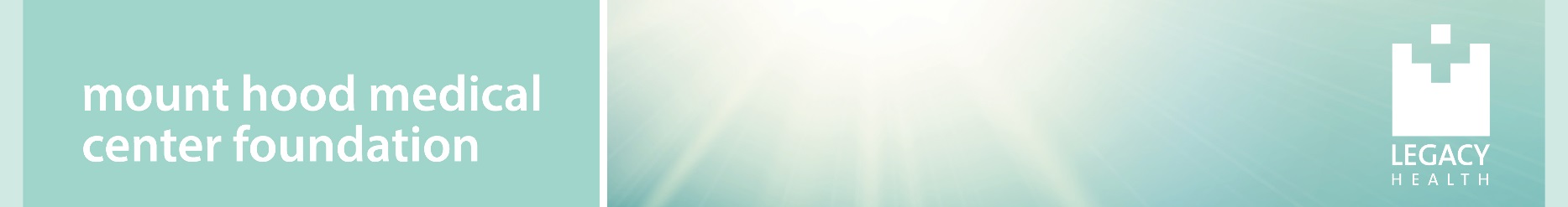 Health Care Professional ScholarshipMount Hood Medical Center FoundationThrough the wonderful generosity of our donors, Mount Hood Medical Center Foundation is able to offer an annual Health Care Professional Scholarship for staff pursuing continuing education in health care while employed at Legacy Mount Hood Medical Center. This one-time scholarship fosters personal growth and achievement as an investment in the community, with a goal of supporting the continued professional development of individuals providing patient care at Legacy Mount Hood Medical Center. It is our way of contributing to an employee’s future while maintaining the highest quality medical care in East Multnomah and Northwest Clackamas counties.The Foundation was established in 1980 as a community-based, tax-exempt, charitable organization dedicated to raising funds to support and advance the programs and services of Legacy Mount Hood Medical Center, and ultimately improving the health of our community. The Board of Trustees of the Foundation is comprised of community leaders who donate their time and philanthropic support to help the Medical Center realize its mission.* The committee anticipates granting four $5,000 one-time scholarships. However, the committee reserves the right to award one or more scholarships at any level, up to the Foundation approved guideline.EligibilityCandidates must meet the following criteria to apply:Current or previous employee during the last two years at Legacy Mount Hood Medical Center.Accepted to/enrolled in a program leading to a degree in health care. Demonstrate a commitment to serving Legacy Mount Hood’s patients and community.All clinical programs are eligible and encouraged to apply.Applications will be judged on the following criteria:Quality and presentation of the application.Completeness of answers to all questions.Overall demonstration of commitment to our hospital and community.Finalists will be asked to participate in an interview on May 15, 2024. Candidates selected for an interview will be notified approximately two weeks prior to this date. 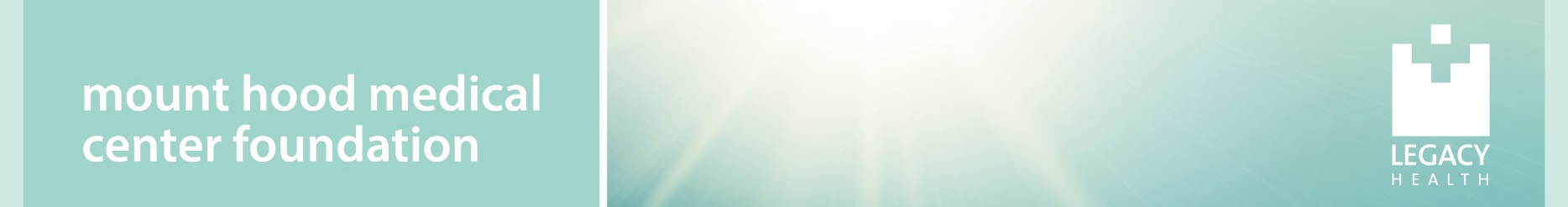 Health Care Professional Scholarship APPLICATIONApplicants must submit the following items for evaluation by the selection committee preferably via email to Kristine Krause, kkrause@lhs.org, or mail to Kristine Krause, The Office of Philanthropy, PO Box 4484, Portland, OR 97208, with the subject line “MH Health Care Professional Scholarship”, received no later than 5pm on April 8, 2024:Personal Statement of Financial StatusShort Answer Essay QuestionsCollege Transcript for GPA Review, if currently enrolledOne to Three Professional Reference Letter(s)Candidates must type their application using this form to be considered. Name													Address														Street					City			State		ZipPhone			    		                 Email						Hospital department of employment									Position Title 				         	Supervisor Name					Are you full time or part time? Please list your FTE status: 						Length of employment with Legacy Mount Hood Medical Center					Length of employment with Legacy Health ___________________________________________Last completed degree										Name of educational institution funds are requested for						Program Name 			                        Cumulative GPA (if currently enrolled)		University Mailing Address: 										City, State, Zip: 											    Student ID #: 						 Term Start Date: 				When did/will you start this program? 								When do you expect to complete your degree? 							Personal Statement of Financial Status:Please provide a brief statement generalizing your financial status. Consider how you plan to finance your education. If applicable, include details about your family's financial situation such as the number of family members currently pursuing post-secondary education or other important considerations. Please indicate if you have received other financial aid or scholarships, and from what source.Please provide short answers to each question in about 100 words or less.  How do your career goals and this degree further the mission of Legacy Mount Hood Medical Center?Why did you choose to work on this degree?How would this scholarship assist you in obtaining your goals?CERTIFICATIONI hereby certify that all the information provided in and with this application is true and accurate.  Further, I certify that my own ideas and work product are set forth in this application.Applicant’s Signature								DateCheck List□ Completed application – signed by applicant and dated.□ Professional reference letter(s)□ Transcripts from Educational Institution, if currently enrolled.Scholarship recipients will be notified in June 2024. Award checks will be mailed directly to the educational institution for tuition in July 2024.Number of Awards:Up to four*Submission Deadline:April 8, 2024Amount of Award:$5,000*Recipients Notified:June 2024 Awards Checks Mailed:July 2024How many credit hours do you intend to take in the 2024/2025 school year? Tuition cost per credit hour: x $Expected total 2024/2025 tuition cost:    $Expected LEAP reimbursement for these terms: -  $Other scholarships or tuition assistance expected? -  $Remaining balance:	= $